Урок математикив 1 – Б классепо теме «Слагаемые. Сумма»   Учитель Панкратова О.В.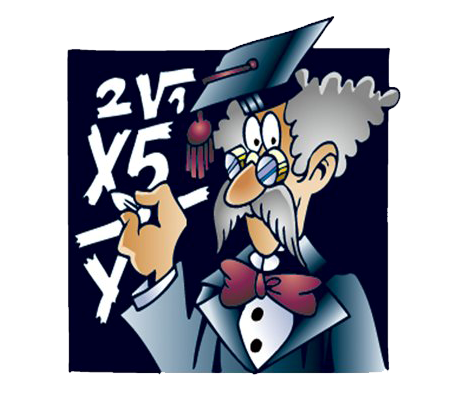  МОУСОШ № 68 имени Долгих Н.И.Ноябрь 2011г.Тема урока: Слагаемые. Сумма.Цель: познакомить с понятиями «слагаемые», «сумма».Планируемые результаты:  учащиеся научатся читать равенства, используя математическую терминологию (слагаемые, сумма); планировать, контролировать и оценивать учебные действия в соответствии с поставленной задачей и условиями её выполнения; определять наиболее эффективные способы достижения результата; оценивать себя, границы своего знания и незнания; работать в паре и оценивать товарища.Оборудование:У учителя – интерактивная доска, презентация урока;  таблицы «Название чисел при сложении», «Правила работы в паре»; примеры, записанные на школьной доске, примеры-цепочки; корзина и муляжи фруктов.У учащихся – конверт с числами от0 до 9; конверт со светофорами и смайлами для самооценки; индивидуальный счётный материал (геометрические фигуры); карточка с заданием для работы в паре; тетрадь на печатной основе, учебник.Оргмомент:Повернитесь друг к другу, улыбнитесь друг другу, пожмите руки и пожелайте удачи!Актуализация знаний:Какое сейчас время года? (осень)Сегодня мы отправимся в осенний лес, в лесную школу. Посмотрите, животные в лесной школе тоже учатся и у них тоже урок математики.Помогите лисичке заполнить окошки в примерах:1 столбик – вставить пропущенные числа, 2 столбик – вставить знаки + или -, 3 столбик – вставить знаки >, <, или =.6-О=5      9О2=7     7+1О5                                                                                           Примеры записаны на доске.                                                           О+9=9     5О1=6     5О4+1                                                                          Учит.  вызывает по 1 уч-ся  на            8+О=10   7О0=7     4-4О4        каждый столбик.Пока ребята помогают лисичке, мы поможем волчонку: Посчитайте от5 до 10, от9 до 4, от2 до 8 через один, от 1 до10 через два… (Дети считают в полголоса хором, чтобы не мешать работающим у доски.)Молодцы! Помогли волчонку! Он очень вам благодарен.Достаньте из конвертов светофоры. Проверим работу на доске. (Дети светофором оценивают каждый столбик решённых примеров.)Какое время года наступит за осенью? (зима)Зимой лесным жителям, особенно птицам очень трудно. Почему?(мало корма)Чем мы можем помочь птицам в холодное время года? (сделать кормушки)Посмотрите на кормушку! Сколько птиц собралось вокруг!Решите цепочки примеров и посмотрите, какие птицы прилетят к кормушке в холодное время года.4        +1         -2                    Дети решают цепочки и 6        +2        +0                    поднимают ответ на  карточке.                           10       -2         -1  (Воробей, синичка и снегирь.  Ласточка и цапля не прилетят, т.к. они улетают на зиму в тёплые края.)Посмотрите на числа и расставьте их в порядке возрастания. ( 1, 3, 7, 8, 10 )Назовите соседей числа 3, числа 1. Назовите число, предыдущее числу 7, следующее за числом 8.Физминутка.В норке спал хорёк зимой,Но проснулся он весной.Вверх он лапки потянул. Головой своей  кивнул.И помчался он вприпрыжку, Словно озорной мальчишка.Самоопределение к деятельности.В нашей лесной школе учится белочка.Ай, да белка – мастерица!Вяжет детям рукавицы.Извязала три клубка,Два ещё лежат пока.У кого ответ готов:Сколько у неё клубков? (5)Как вы узнали? (3+2=5)Как по-разному можно прочитать эту запись? (к 3 прибавить 2 получится 5, 3 плюс 2 равно 5, 3 да 2 будет 5, 3 увеличить на 2 получится 5).Постановка учебной задачи.Можно ли прочитать эту запись по-другому? Для этого нам надо узнать, как называются числа при сложении. Кто может сказать, чуму мы должны научиться на уроке? (читать запись по-другому, узнать названия чисел при сложении) Открытие нового знания.(У учителя  корзина и муляжи фруктов, с помощью которых он демонстрирует все действия зайчика)В лесной школе учится зайчик. Он нашёл под дикой грушей 2 груши и положил их в корзину. Положите на парту столько же кругов.Потом он под дикой яблоней нашёл 3 яблока и положил их в корзину.Положите рядом столько же треугольников.Что делал зайчик с фруктами? (Складывал в корзину)Какое действие он выполнял? (Сложение)Что он складывал? (2 яблока и 3 груши)Составьте выражение.( 2+3)Числа, которые мы складываем, на математическом языке называются слагаемыми.Назовите первое слагаемое.( 2 )Назовите второе слагаемое. ( 3 )Сколько всего фруктов у ёжика в корзине? ( 5 )Сколько у вас на столе фигур? ( 5 )Дополните нашу запись. ( 2+3=5)Как вы можете назвать число 5? ( то, что получилось, ответ, результат)В математике результат сложения называется  – СУММА.Прочитайте хором эту запись по-новому.А теперь вернёмся к нашей белочке и прочитаем запись, используя слова «слагаемое» и «сумма».Откройте учебник на стр. 86. Прочитайте правило. Что, кроме результата, можно назвать суммой? (целое выражение 3+2) Первичное закрепление нового.На этой же странице выполним №1.Включение нового знания в систему знаний и повторение.Помогите ёжику посчитать грибы.(дети решают задачу)Прочитайте по-разному запись 6+2=8.ФизминуткаСобираем детворуПоиграть в одну игру.(взмахи поочерёдно правой и левой рукой)Покажите мне ,ребята,Как в лесу живут зверята,Как лисёнок просыпается,Как бельчонок умывается,Как зайчонок поскакал,Как волчонок пробежал,Как ежонок и ежихаСобирают ежевику.Только медвежонок спит.Просыпаться не спешит.Работа в тетради на печатной основе с.32, № 1Самостоятельная работа с самопроверкой по эталону.О чём говорит этот знак? (работа в парах)При работе в парах соблюдайте правила! Сейчас мы сами превратимся в лесных зверушек. Повернитесь друг к другу и договоритесь, кто из вас будет мышкой, а кто – зайчиком. Придвиньте к себе карточки с заданием.  Первые два примера решает мышка, а зайчик ей помогает, следующие два  - наоборот. Кто справился,  поднимите руки «домиком».(дети работают в парах) Вместе проверьте работу своей пары, пользуясь  доской. Кто проверил, поднимите руки домиком.Оцените работу своей пары. (дети поднимают смайлик)Те, у кого были ошибки, учитель выясняет, где ошиблись  и почему.Рефлексия деятельности (итог урока).Чему учились на уроке? (называть числа при сложении)Какие математические термины узнали? (слагаемое, сумма)Что мы называем  слагаемыми?  (числа, которые складываем)Что называем суммой? ( результат сложения и целое выражение)Подумайте, всё ли вам было понятно на уроке. Оцените себя.Приложение:Слайд № 1Слайд № 2, № 3Слайд № 4Слайд № 5Слайд № 6Слайд № 7Слайд № 8Слайд № 9Слайд № 10Учитель вывешивает на доску таблицу.Слайд № 11Слайд № 12Слайд №13Слайд № 14Учит. вывешивает на доску плакат с правилами работы в парах.Слайд № 15Слайд № 16Слайд № 17Слайд № 18